Приложение №1 к договору _____/19/ОАО от ____/___/2019Техническое заданиеНа выполнение строительных работ на участке ВВУ на территории завода ОАО «Северное Молоко» согласно ТЗ., расположенном по адресу: Вологодская обл., г. Грязовец, ул. Соколовская, д.59.Объём работ: требуется выполнить строительные работы на участке ВВУ. Все материалы технику и механизмы предоставляет подрядчик. Проектную документацию предоставляет заказчик. Рабочая документация будет выдана перед проведением работ.В настоящее время выполнены работы по устройству фундаментов, монтажу канализации, монтаж Металлоконструкции здания и устройство силовой плиты.Требуется выполнить следующие работы согласно проектной документации и требований настоящего ТЗ:Устройство цокольной балки по периметру здания высотой 1м над землёй и 0,7м под землёй. Объём работ 11м3. При производстве работ по цокольной балке обязательное использование инвентарной опалубки. Использовать двойное армирование сетками 12мм с шагом 150*150мм. Наружную поверхность, а также подземную часть требуется покрыть гидроизоляцией резинобитумной мастикой, утеплить пеноплексом толщиной не менее 50мм. Под цокольной балкой также требуется выполнить слой пеноплекса не менее 100мм по утрамбованному основанию.Монтаж фасадных сэндвич панелей (фасадные, угловые и парепетные) производителя Фронтсайд площадью не более 700м2. Панели предоставляет заказчик. Характеристики панелей: Панели толщиной 120мм. Внутреннее покрытие PE толщиной 0,5мм с цветом RAL 9003.Наружное покрытие PVDF толщиной 0,7мм с цветом RAL 1035. Внутреннюю фасонку белого цвета и расходные элементы предоставляет подрядчик. Все нащельники требуется устанавливать на герметик белого цвета изнутри и бесцветного снаружи.Наружную фасонку золотистого цвета поставляет заказчик совместно с панелями. Если необходимо заказывать фасонные элементы на уже смонтированные элементы, подрядчик предоставляет эскизные чертежи данных нащельников, по которым заказчик заказывает их у производителя панелей.Поставка и монтаж фасада на алюминиевой подсистеме размерами 3*17м, площадью = 51м2.Цвет и дизайн согласовать с заказчиком перед заказом. Тёплый профиль Alutech либо аналог (по согласованию с заказчиком), двухкамерный стеклопакет. Цвет изнутри RAL 9003. Цвет (предварительно) снаружи RAL 7016.Устройство мягкой кровли (покрытие мембрана) с утеплением парапетов площадью 120м2. Перед выполнением работ требуется предоставить на согласование схему разуклонки.Состав кровли:Полимерная мембрана Logicroof V-RP 1,5мм (с механическим креплением к ЦСП)ГеотекстильЦСП 10мм в шахматном порядке - 2 слояУклонообразующий слой Техноруф Н Клин – перемен.30-120мм – с целью снижения затрат по согласованию с заказчиком возможно использование для образования уклона керамзита с проливкой бетонным молочком.Минераловатный утеплитель Техноруф Н Проф – 100ммПароизоляционная плёнка Технониколь – 0,5ммСтальной профилированный настил H75-750-0,9 по ГОСТ 24045-94 – 75мм.Несущие конструкции (см. раздел КР).Монтаж воронок с греющим кабелем – 2 шт.Монтаж аэраторов – 2 шт.Устройство чистового пола из полимера в помещениях кристаллизации и ВВУ с устройством гидроизоляции силовой плиты, установкой 4х трапов и 4 прочисток (трапы и прочистки предоставляет заказчик), устройством стяжки с разуклонкой min. 1% к трапам толщиной не менее 60мм и не более 120мм с армированием 8мм сеткой 150*150 на общей площади 210м2. Наливное полимерное покрытие полиуретан цемент производитель QTP.– минимум 5мм.Отделочные работы колонн, стен до высоты 7м (демонтаж старой штукатурки, плитки, грунтование, выравнивание оштукатуриванием и шпаклеванием, окраска в белый цвет RAL 9003 водоэмульсионной краской). Площадь стен и колонн составляет 150м2.Отделочные работы ребристых плит потолка на высоте 7м (грунтование, выравнивание оштукатуриванием и шпаклеванием, окраска в белый цвет RAL 9003 водоэмульсионной краской) Площадь потолка из ребристых плит составляет 100м2.Отделочные работы цокольной балки площадью 32м2 внутреннюю поверхность цокольной балки требуется покрыть керамогранитной плиткой (цвет плитки и швов согласовать с заказчиком). Все примыкания и щели требуется аккуратно заделать герметиком белого/серого цвета SIKA flex либо U-Seal. Устройство пожарной лестницы с отметки +10.00м до отметки +18.00м. Цвет лестницы RAL 7016 антрацид. Вес 300кг. Поставка и установка входной двери металлической противопожарной с утеплением, с автоматическим устройством для самозакрывания и уплотнением в притворах. Размер двери 900*2100мм. Цвет внутренней поверхности белый RAL 9003. Цвет наружной поверхности RAL 1035 (в цвет панелей).Устройство отмостки общей площадью 34м2 с армированием сеткой 8мм с шагом 150*150мм. Толщина бетонной отмостки 100мм. С уклоном от здания. Бетон В20. Толщина утрамбованного песка не менее 300мм. Ширина 1000мм. С устройством деформационных швов.Техническая документация и спецификация работ представлена ниже:  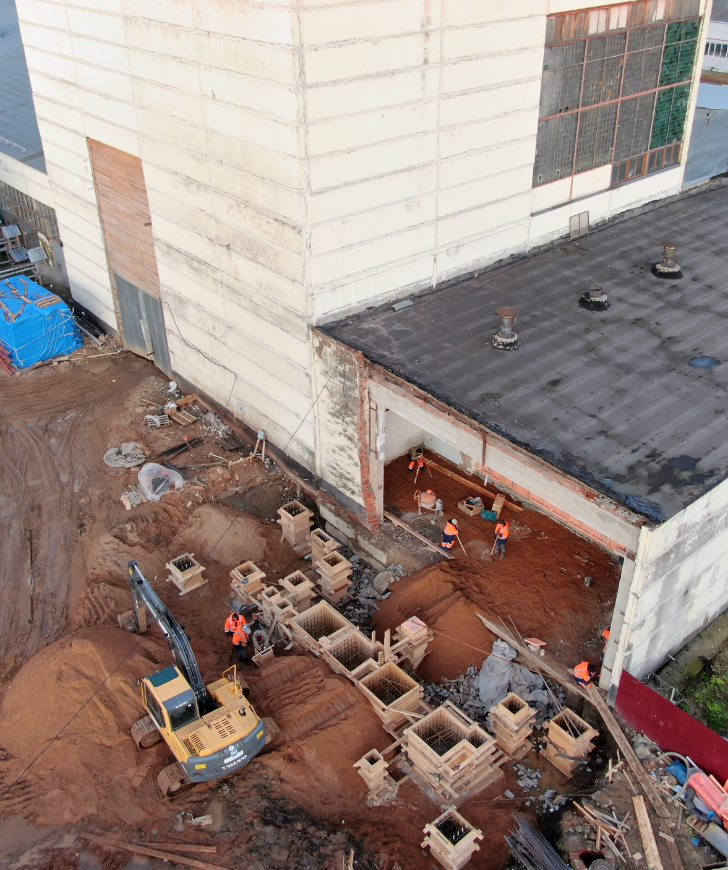 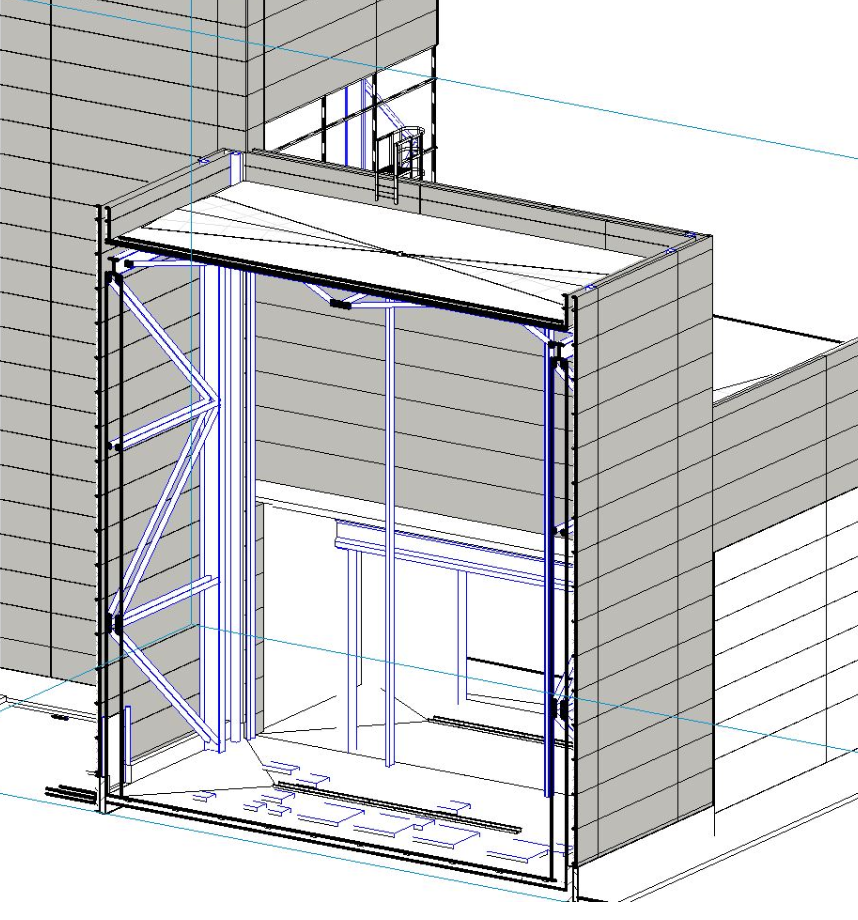 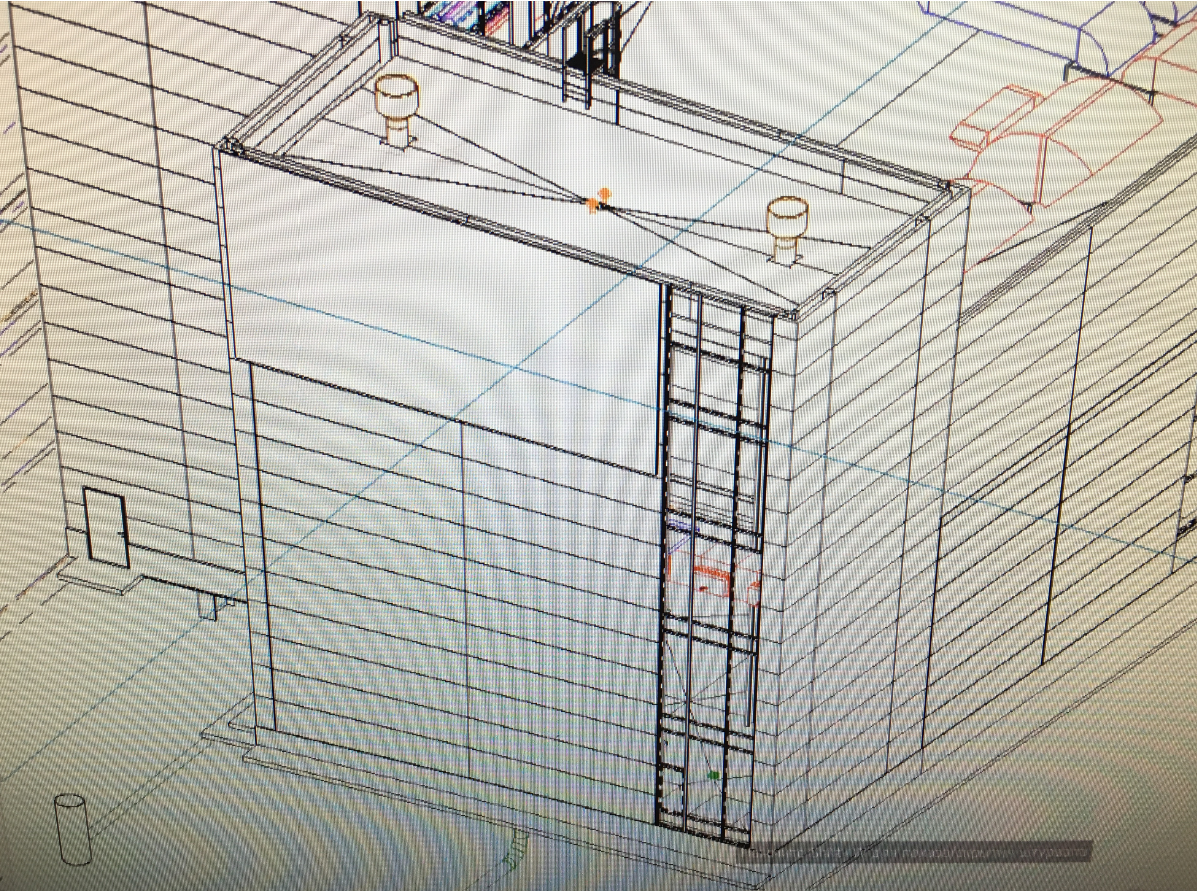 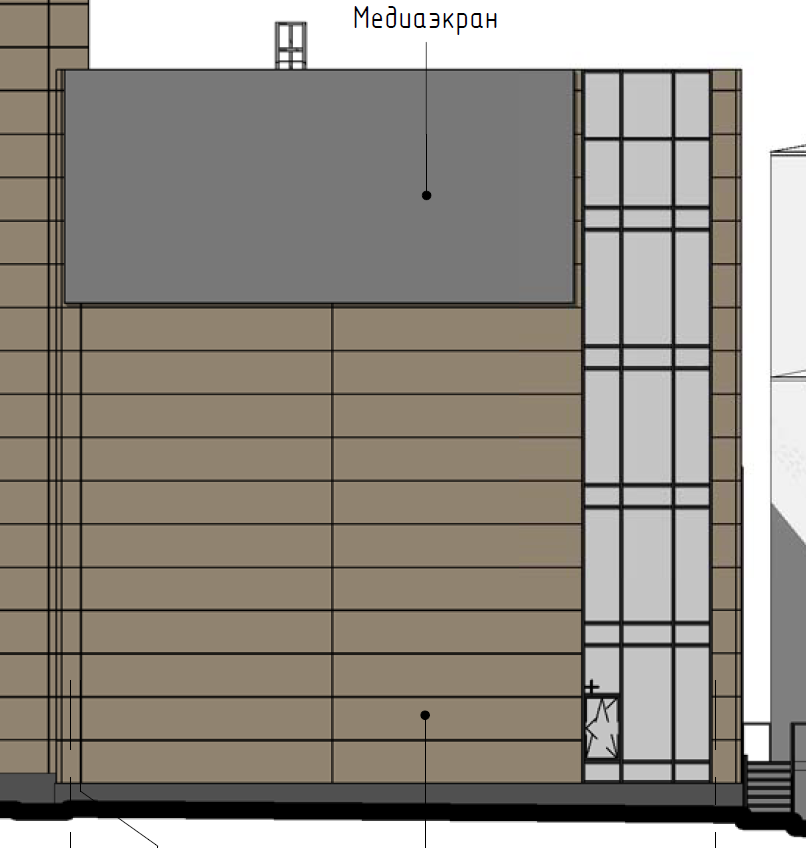 Рис.1, 2, 3, 4. Общий вид расположения участка ВВУ.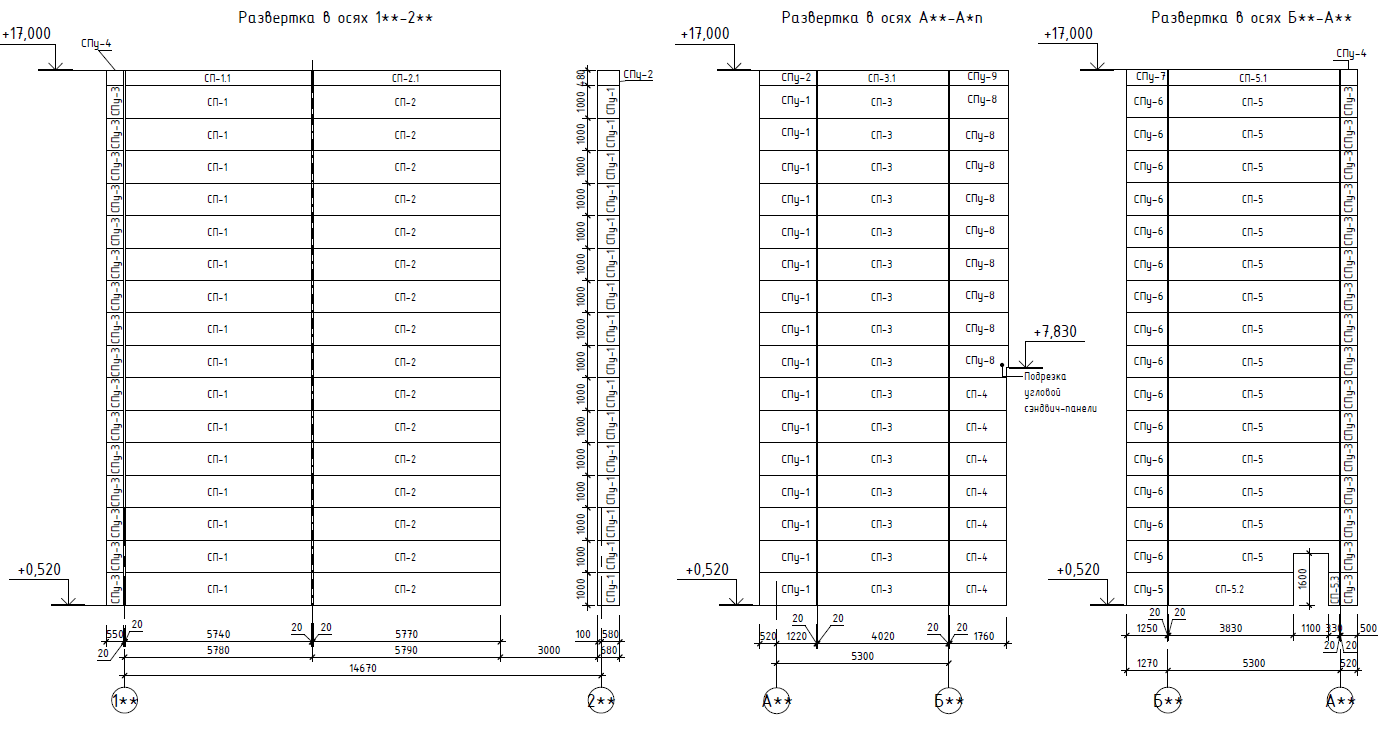 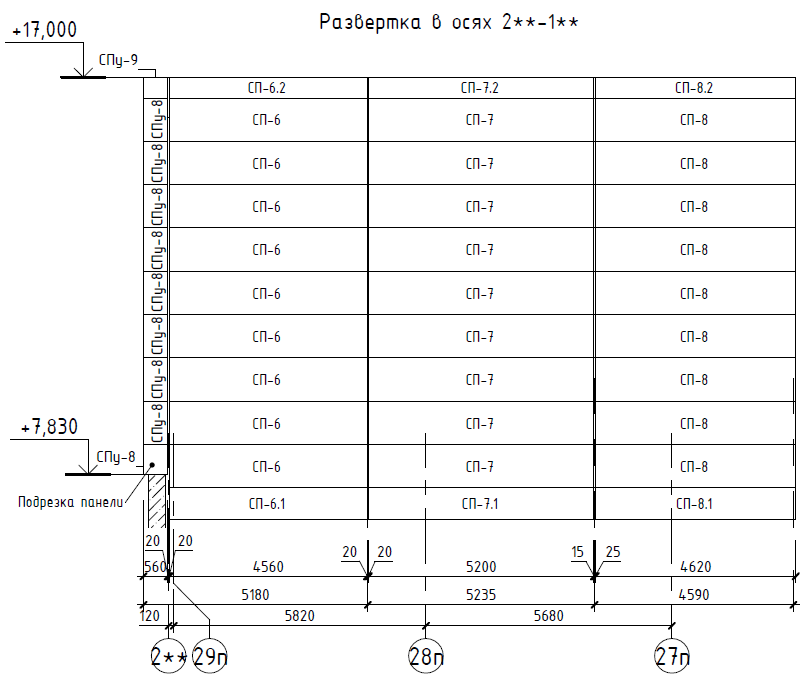 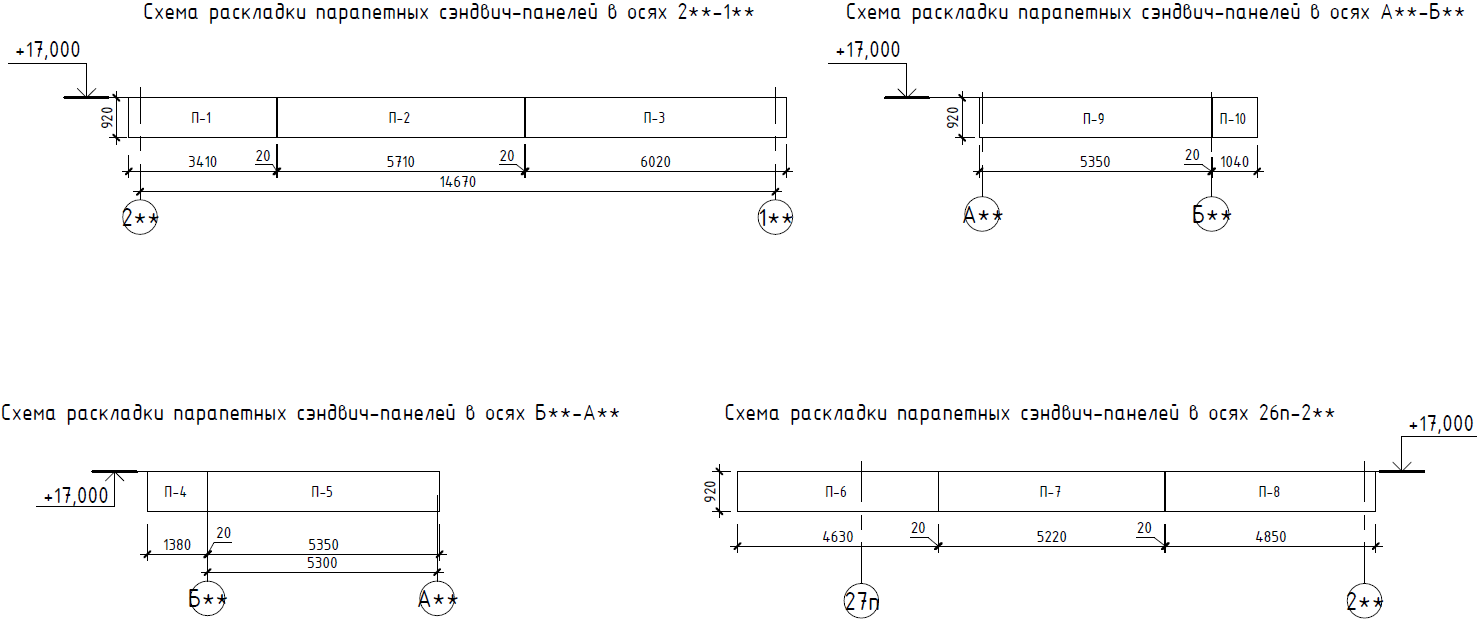 Рис.5,6. Схемы развёрток расположения фасадных сэндвич панелей.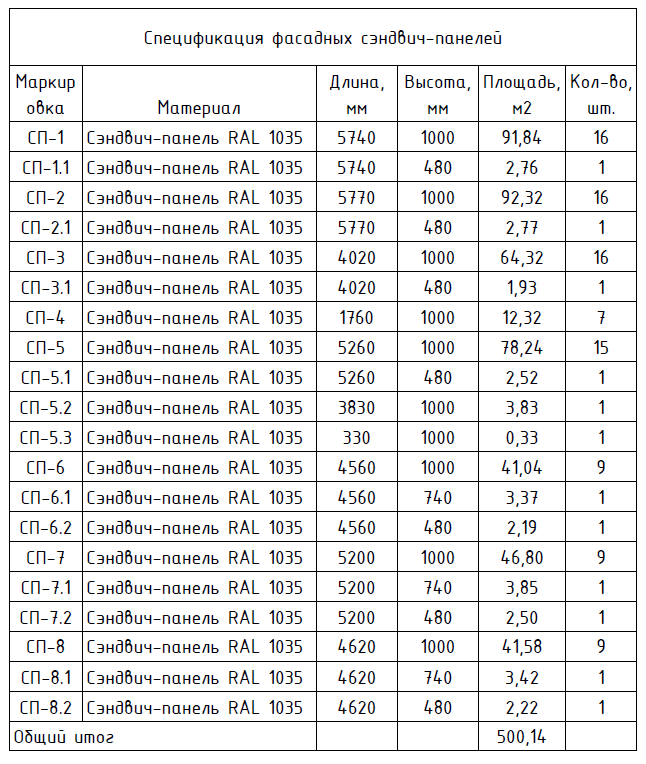 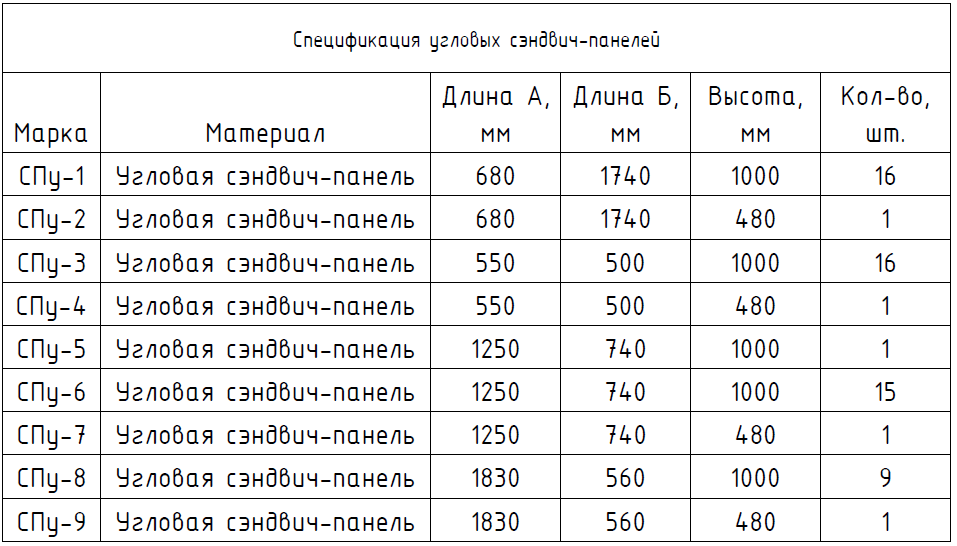 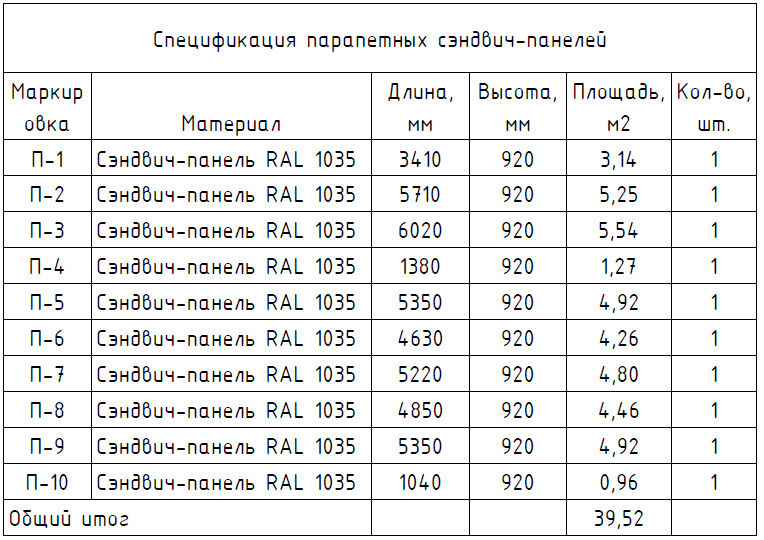 Рис.7. Спецификации фасадных, угловых и парапетных сэндвич панелей.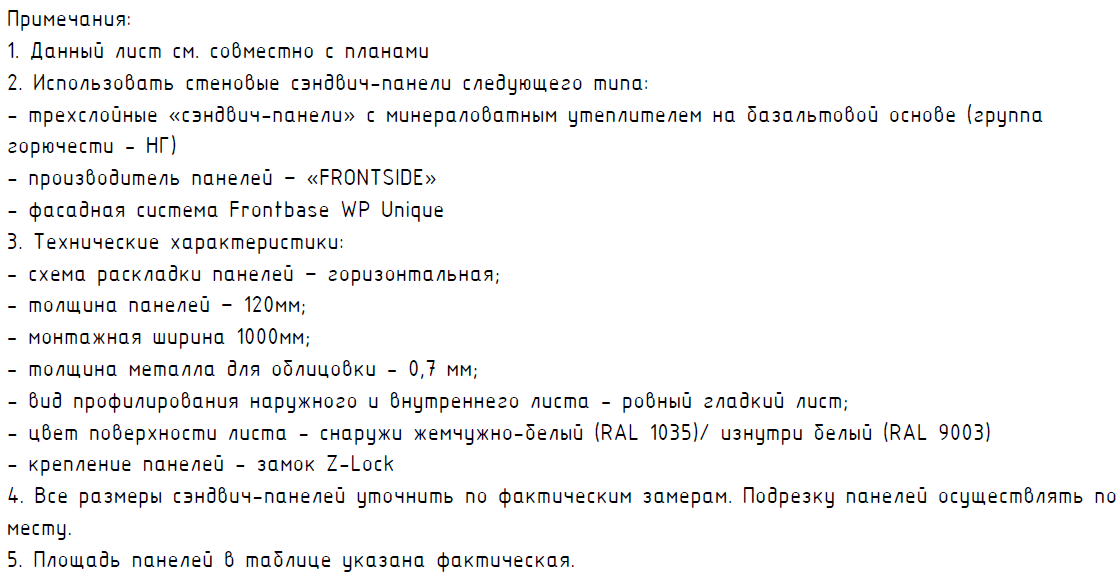 Рис.8. Примечания по монтажу сэндвич панелей.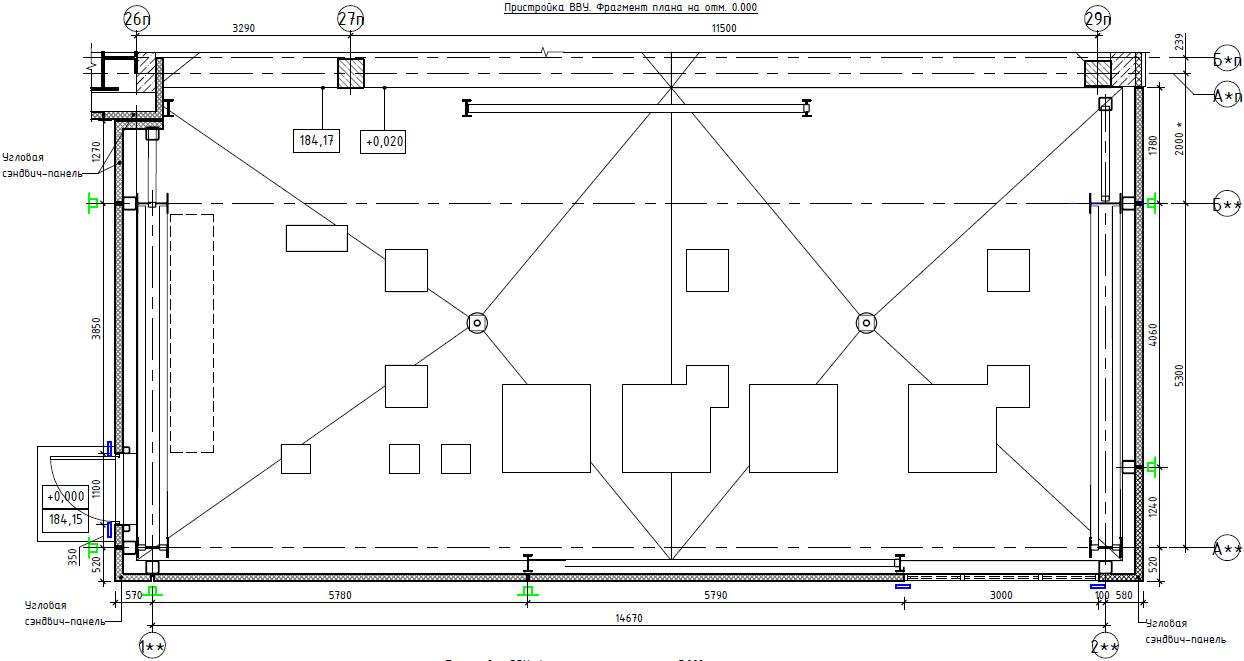 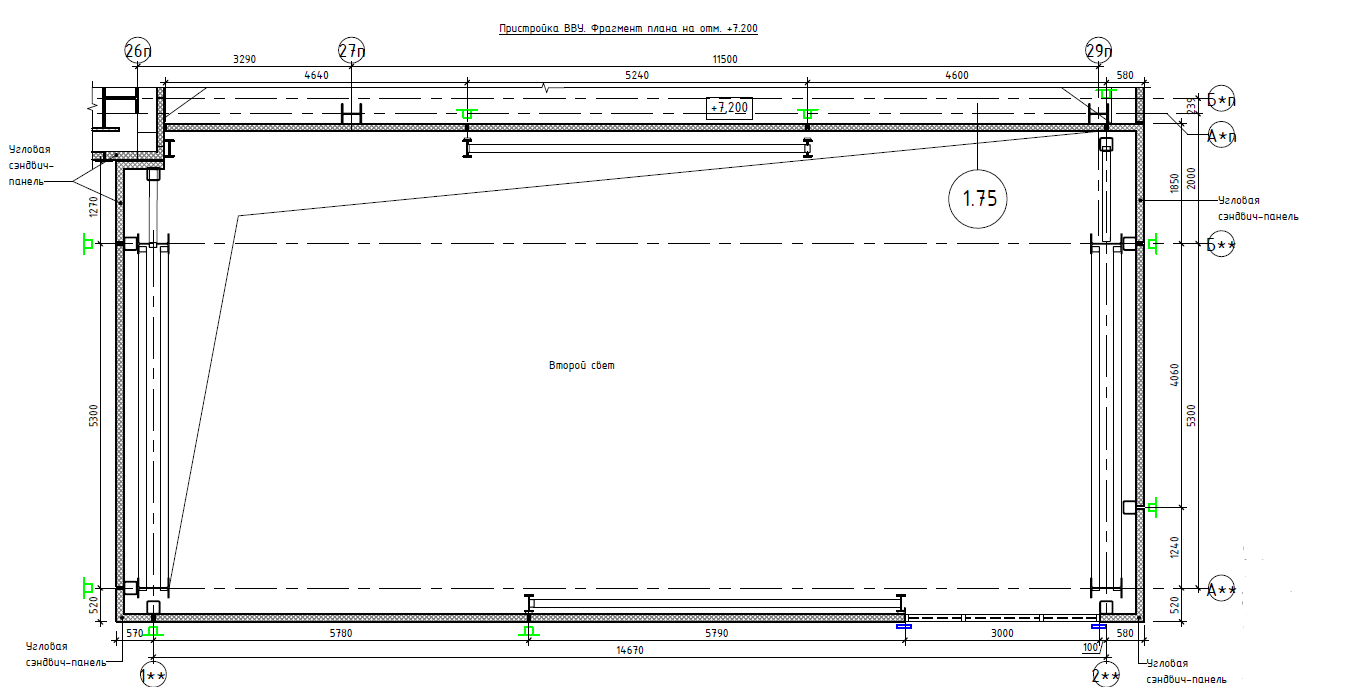 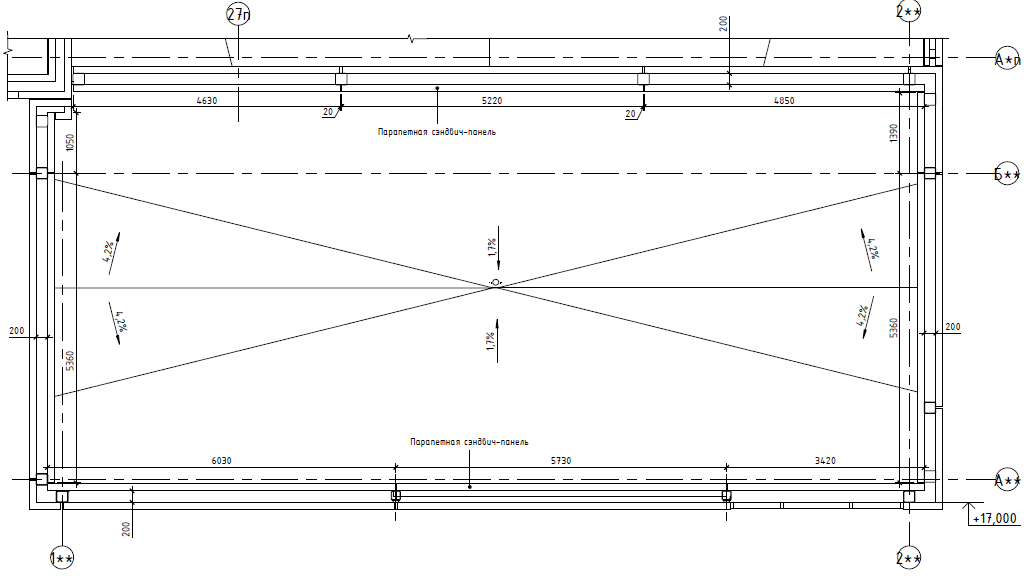 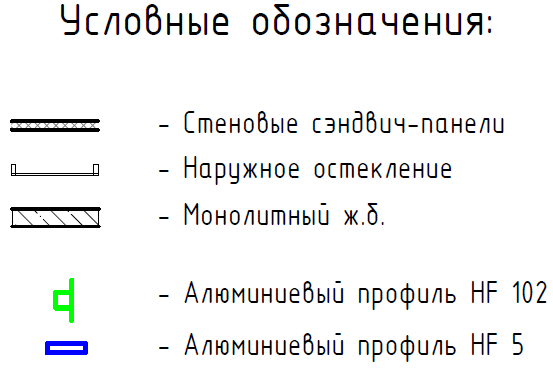 Рис.9. Схема пристройки ВВУ на отм. +0,000м и +7,200м.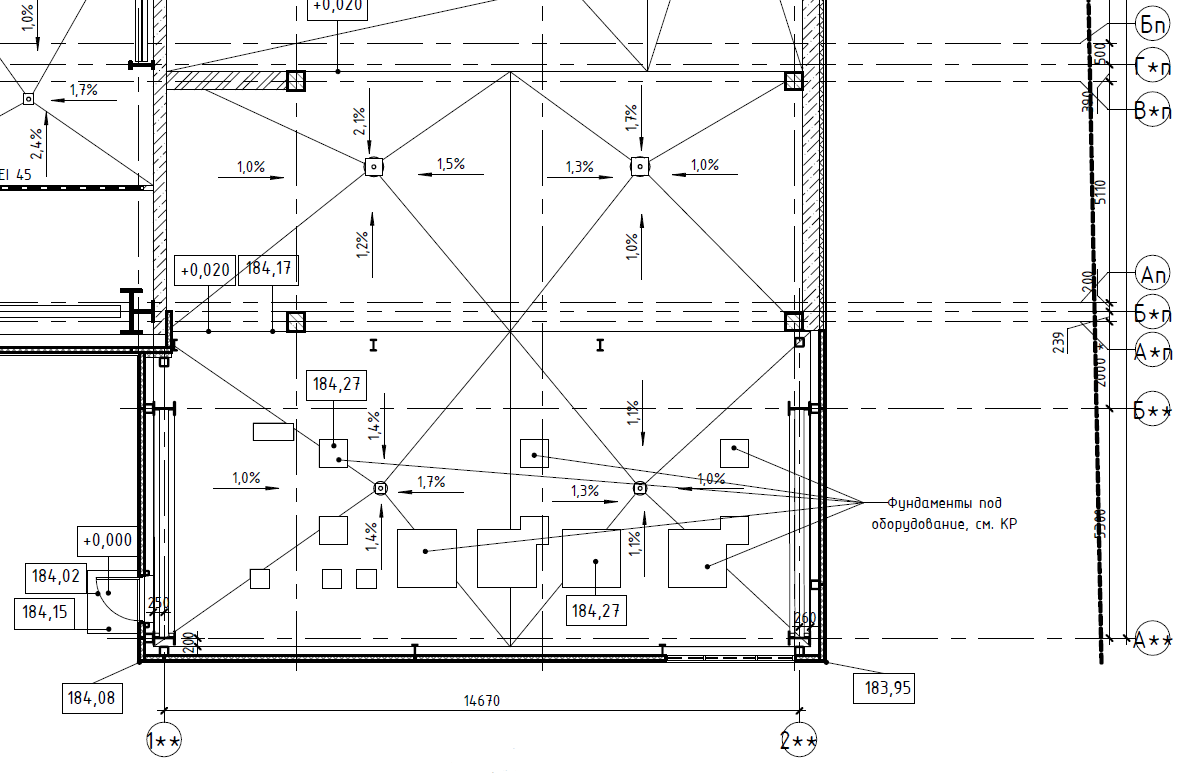 Рис.10. Схема полов участка кристаллизации и ВВУ на отм. +0,000м с разуклонкой (прочистки на схеме не показаны, их смотреть по месту).Заключительные работы, приёмка работ: При проведении работ требуется выполнять ежедневную уборку и вывоз мусора. Во время выполнения отделочных работы требуется выполнять укрытие уже смонтированного оборудования и строительных конструкций. По окончании работ перед сдачей требуется чистка помещения и уборка мусора.Условия проведения работ: - возможны стеснённые условия подъездных путей, на площадке строительства участка ВВУ и Кристаллизации работает организация по монтажу нового сушильного оборудования, все монтажные работы требуется выполнять при согласовании работ с заказчиком.- приветствуется круглосуточный режим работы, а также работа в выходные и праздничные дни.Требования к предоставлению КП:КП требуется предоставить в подписанном отсканированном виде по табличной форме, указанной ниже на рис. 11. В случае, если какие-либо из представленных работы не входят в круг деятельности Вашей организации - ставьте прочерк либо оставьте свой комментарий ниже таблицы. Не подписанные КП и КП, предоставленные в другом виде, не принимаются к рассмотрению.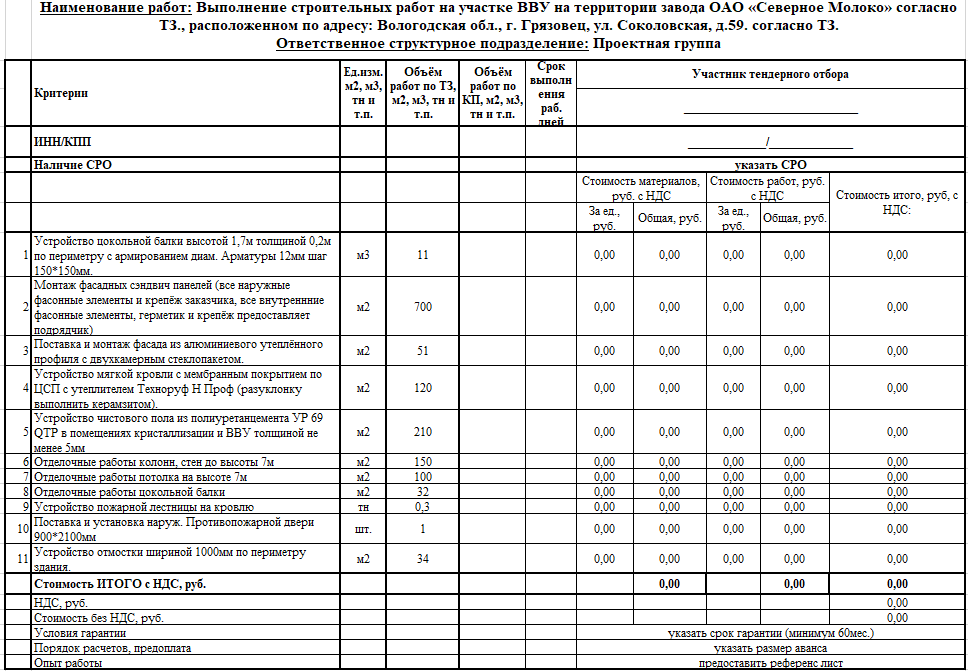 Рис.11. Табличная форма предоставления КП.Техническое задание составил: _________________Верховцев Н.А.Главный инженер проектаОАО "Северное молоко"Моб:+7-921-830-25-84 Почта: VerkhovtsevNA@milk35.ruSkype: VerkhovtsevNAСогласовано: _______________ Подрядная организация_______________________